                                                Реклама новых книг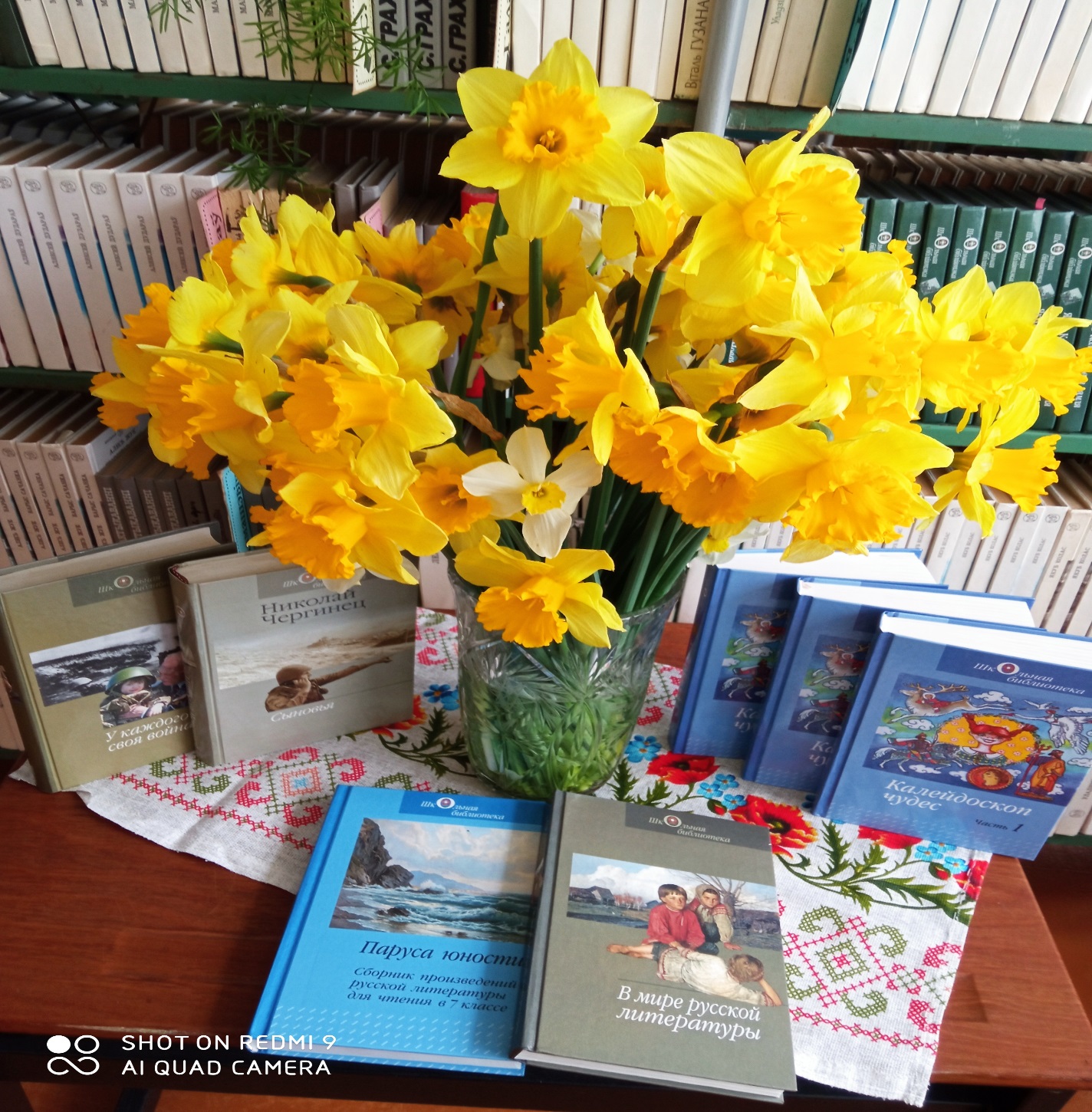 Читая в первый раз хорошую книгу, мы испытываем то же чувство, как при приобретении нового товарища. Вновь прочитать уже читанную книгу, значит, вновь увидать старого друга.      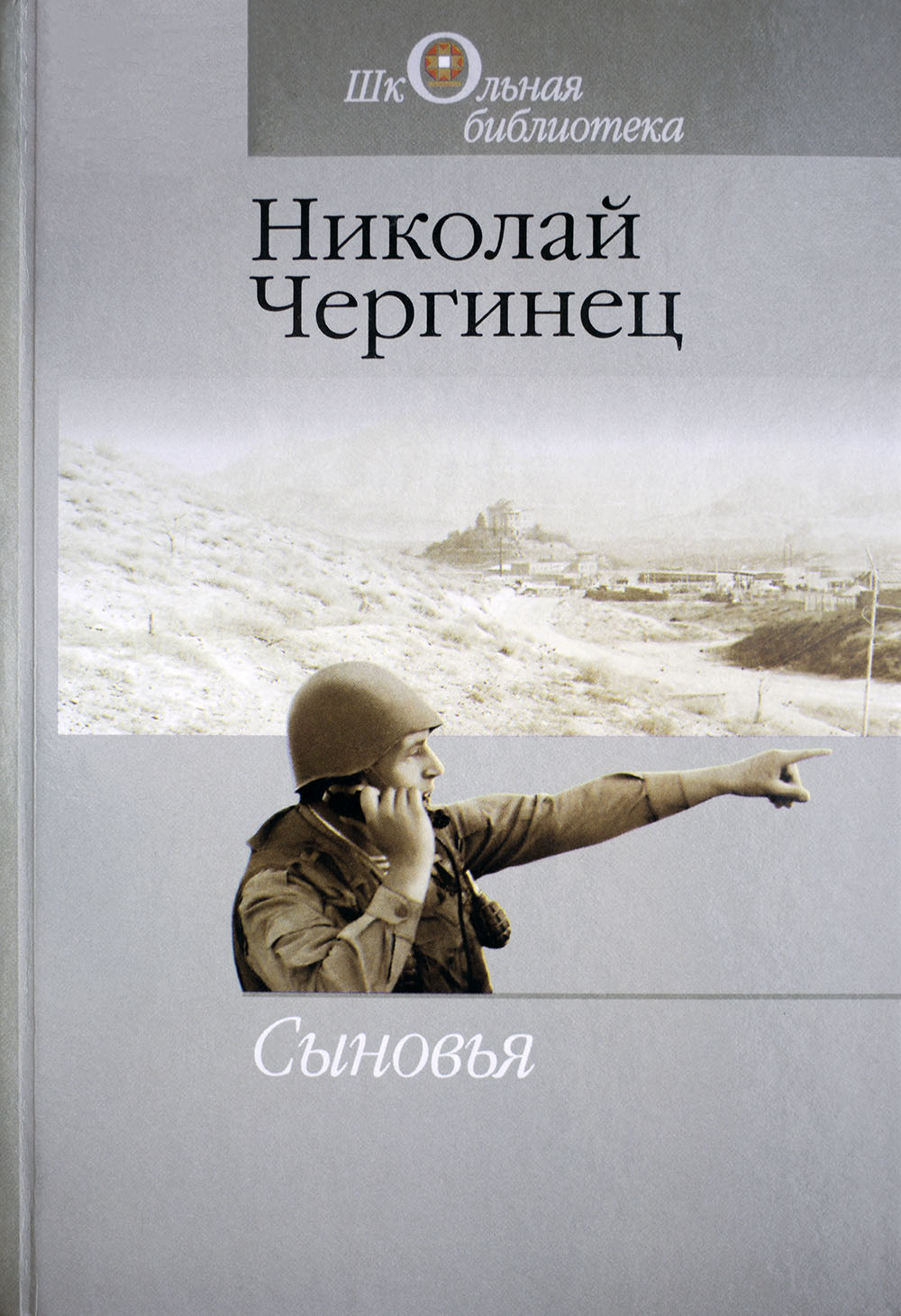 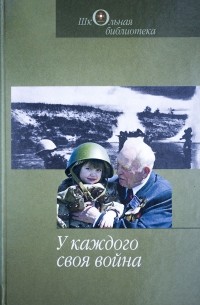 В книгу вошли произведения русских и зарубежных писателей. 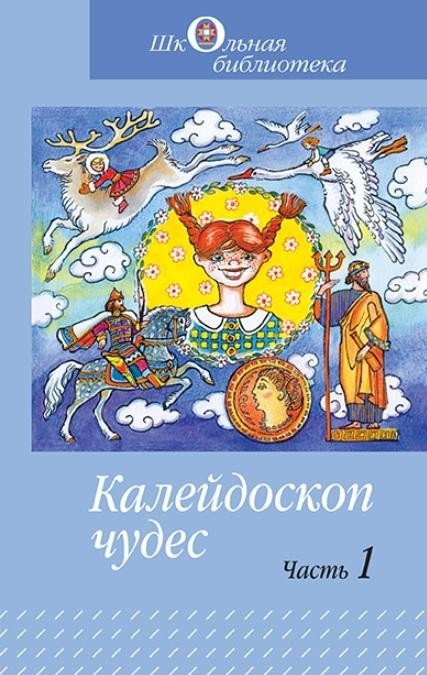 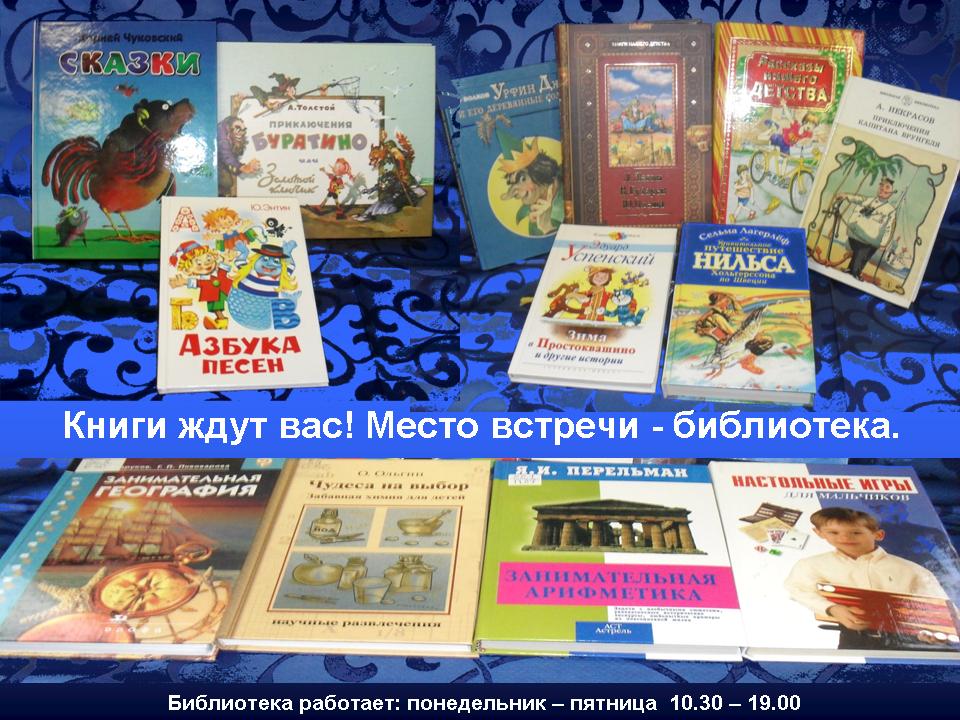 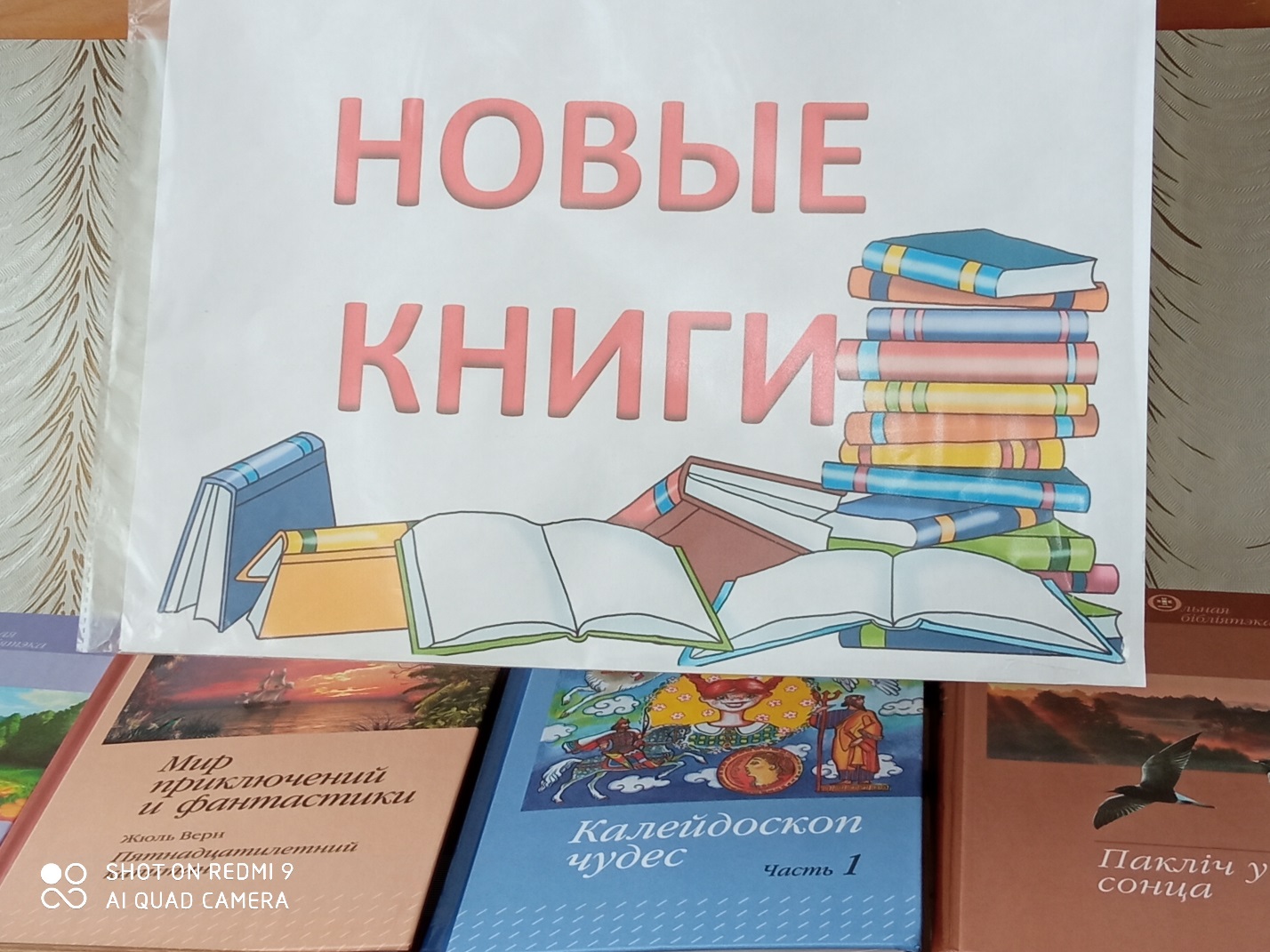 